Средняя общеобразовательная школа №41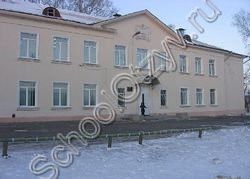 Муниципальное общеобразовательное учреждение

Адрес: г. Хабаровск, ул. Данчука, 14 

Директор: Писарева Елена ИвановнаСредний балЕсли Вы знаете средний балл по ЕГЭ для этой школы, укажите, пожалуйста, данные в соответствующих окошечках. Вам так же потребуется указать ссылку на источник информации, либо свой e-mail. Все данные будут проверяться вручную. Начало формы2010 2011 2012 E-mail Источник Антиспам(2+3)? Конец формы
Телефоны: (4212) 39-32-37